FORM ONE AGRICULTURE MARKING SCHEMEState four effects of HIV/AIDS and ill-health in agriculture.		[4mks]Shortage of farm labour. Loss of family support. Low living standards leading to despondency and hopelessness. Increased criminal activities. More time spent by the Government and NGO's in Carring for the sick.State four importance of soil to crops.                                        	[4mks]    Provides anchorage to the plants by holding their roots firmly.      Provides plants with mineral salts/ nutrients which are necessary for their growth. Provide the plants with water. Contains oxygen necessary for respiration of the plants and soil micro-organisms. Give two characteristics of clay soils. 				          [2mks]Have small pore spaces hence good in moisture retention. Difficult to till (heavy soils). Poorly 'drained. Expand when wet, crack when dry. High capillary. Rich in plant nutrientsThe illustrations below represent types of soil structures. Study them carefully and 	Answer the questions that follow.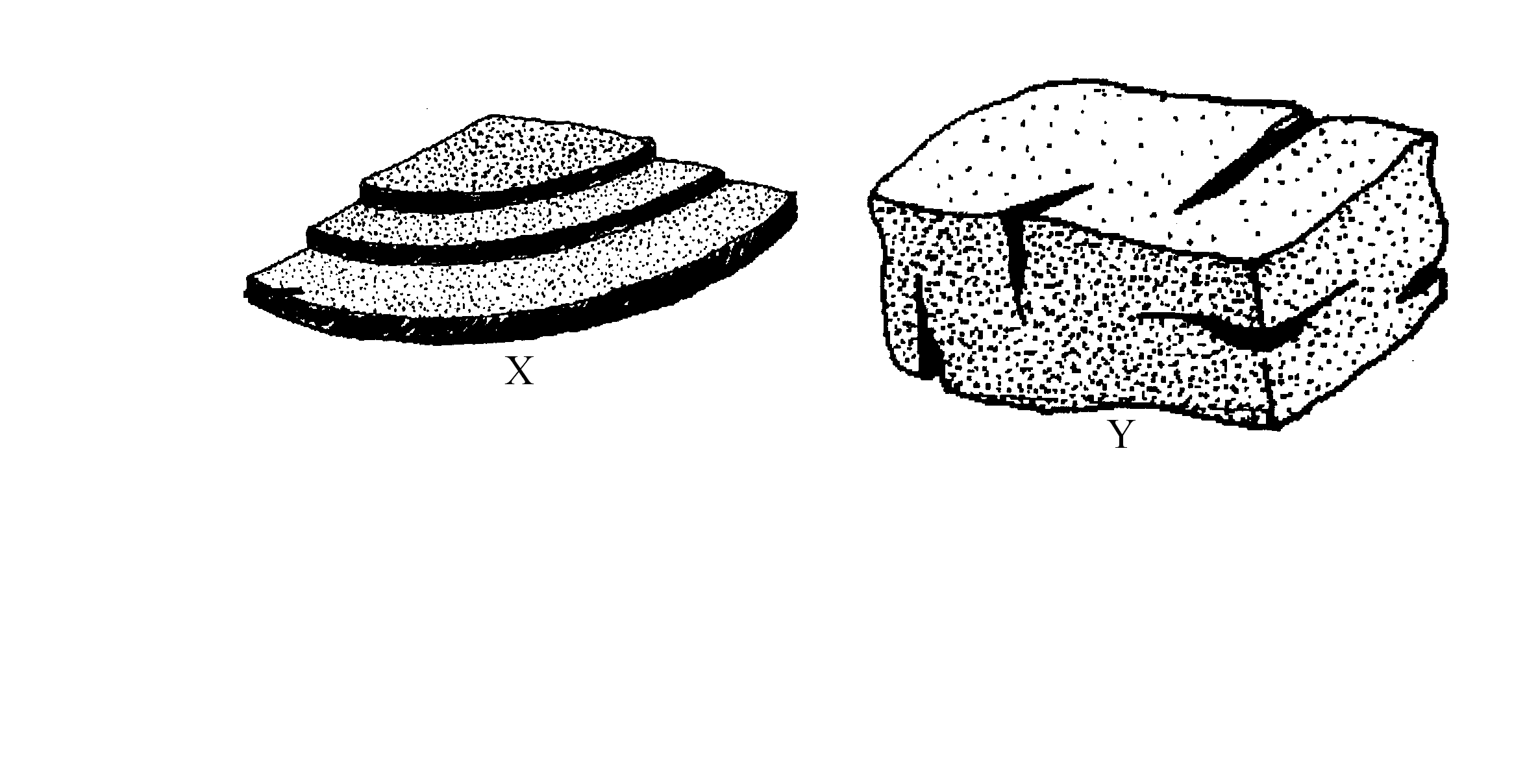 	a)	i)	Identify the soil structures X and Y shown above.				(1mk)                                       X-Platy                          Y-Blocky		ii)	Which of the soil structure you have named above is not suitable for			growing maize.								(1 mk)                                     Structure X/PLATYiii)	Give one method of improving the soil structure you have mentioned            in (ii) above Application of inorganic manure into the soil. Name four tools required in transplanting of seedlings.                          	[4mksWatering canGarden trowelWheelbarrowJembe/spade6.	The diagram below shows some workshop tools. Study them and answer the questions that follow                           A                                                           B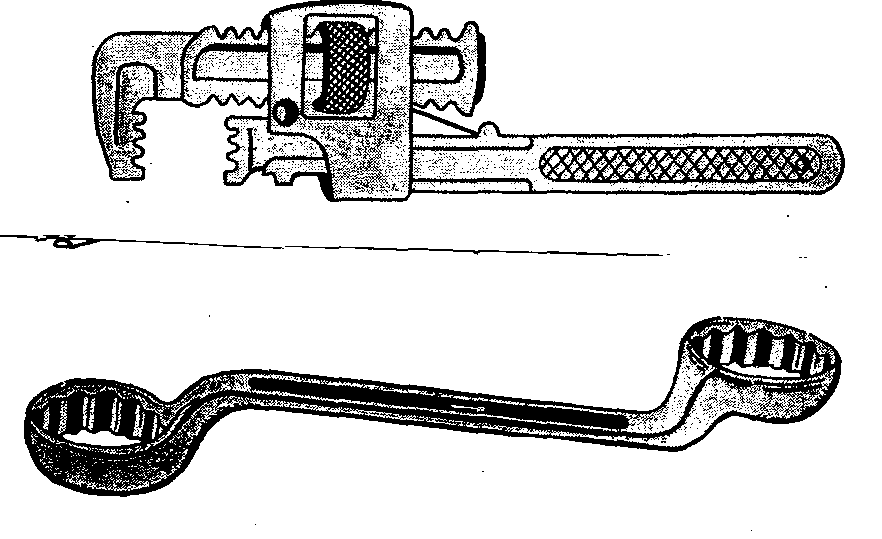 (a) Identify the tools A and B							         (2mks)A pipe wrenchB ring spanner(b) State the correct use of the tool labeled A						(2mks)Holding, tightening and loosing metallic pipes.(c) Explain one maintenance practice carried out on the tool A 			(1mk)Lubricate moving parts to reduce friction7.	State four categories of farm tools and equipment 				(4mks)Livestock production tools and equipmentsGarden tools and equipmentsMasonry tools and equipmentsWorkshop tools and equipmentsPlumbing tools and equipmentsThe diagram below shows the results of an experiment set up to investigate certain properties of three different types of soil M,N and O. equal quantities of soil were used and same amount of water added to each soil. Study the set up carefully and answer the questions that follow.State the two properties of soil that were being investigated.	[2mks]Drainage of different soilsWater holding capacityIdentify the soil in each of the set ups.   	                                       [3mks]M loam soilN sandy soilsO clay soilWhich type of soil would be suitable for growing beans.	             [1mk]Loam/soil Ma) Describe four forms of livestock production characteristics                  	[5mks]Pastoralism: This is the rearing of mammalian livestock such as cattle, sheep, goats, rabbits, pigs and camels. Fish Farming (Aquaculture): This is the practice of rearing fish and other aquatic organisms , in ponds. Bee Keeping (Apiculture): This involves the rearing of bees in structures known as beehives. Poultry Keeping: This is the keeping of domesticated birds. b) i. Give two effects of soil PH on growth of crops.			          [2mks]It determines the type of crop to be grown in a particular area. Most crops are affected by either very acidic or very basic soil pH. Soil pH affects the choice of fertilizers and the availability of nutrients to crops. At low pH the concentration of available iron and aluminium in the soil solution may increase to toxic levels, which is harmful to plants. Very acidic or low pH inhibit the activity of soil micro-organisms. ii) Describe two ways by which a soil of PH 3 can be raised to a PH of 6.	[2mks]limingapplication of basic fertilizerc) i) Name two tools a small- scale farmer would use in clearing a bushy piece of        land.	                                                                                                                 [1mk] slasher, axe and  panga	10. a) i) Describe four roles of horticultural crops to the economy of Kenya.   [4mks]Provides food to the population to meet nutritional requirements and to enable man to engage in other activities of farming. Provides employment. This for example can be direct as a labourer in the farm, tea plucker or indirect for example, working in agricultural based industries. Source of raw materials for industries for example cotton lint for textile industry. Provides foreign exchange - through exporting agricultural produce. Provides market for industrial goods agriculture is a consumer of the finished goods from agro-based industries. Source of income - farmers as well as the government get revenue from the sale of agricultural produce and tax payment. b) State four biotic factors that influence crop production positively in agriculture.[4 mks]Decomposers -  Some Predators -. Pollinators - Nitrogen fixing bacteria -